November 2020                            123Birthday-Shirley Smith4Anniversary-Don and Sheila Cousins5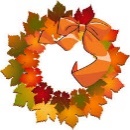 6Board Meeting-10:30amBirthday-Susan BuroConnie ParsonsAnniversay-Paul &Shirley Brezina78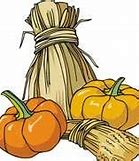 910Birthday-Shirley Brezina111213UCW Meeting 10:30amPlease remember to bring donations for Second Stage-checks payable to St.Andrew’s14                 15Caring Cupboard Sunday16Birthday-Neil HatchVictoria Joseph171819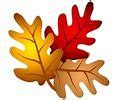 2021                22CommunionRev.Donna’s last preaching Anniversary-Carm&Marg Hutchison2324Welcome to Rev.Cheryl Bolton2526Birthday-Sarah Calvert2728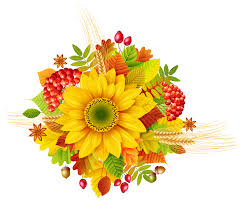 29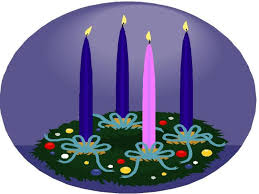 First Sunday in AdventBirthday-Kathy Pave30Birthday-Ollie PerryFor pastoral care emergenciesPlease call: Rev. Donna Kerrigan at  – (226) 234-1569 (cell)For pastoral care emergenciesPlease call: Rev. Donna Kerrigan at  – (226) 234-1569 (cell)